Трудовое воспитание детей раннего возраста.Трудолюбие и способность к труду не дается от природы, но воспитывается с самого раннего детства.Он развивает сообразительность, любознательность, инициативу, активное восприятие, наблюдательность, внимание, сосредоточенность, тренирует память. А так же труд развивает мышление - ребенку приходится сравнивать, сопоставлять предметы и явления, с которыми он имеет дело.  Трудовое воспитание – это жизненная необходимость, которая помогает человеку реализовать себя или найти свое место в жизни.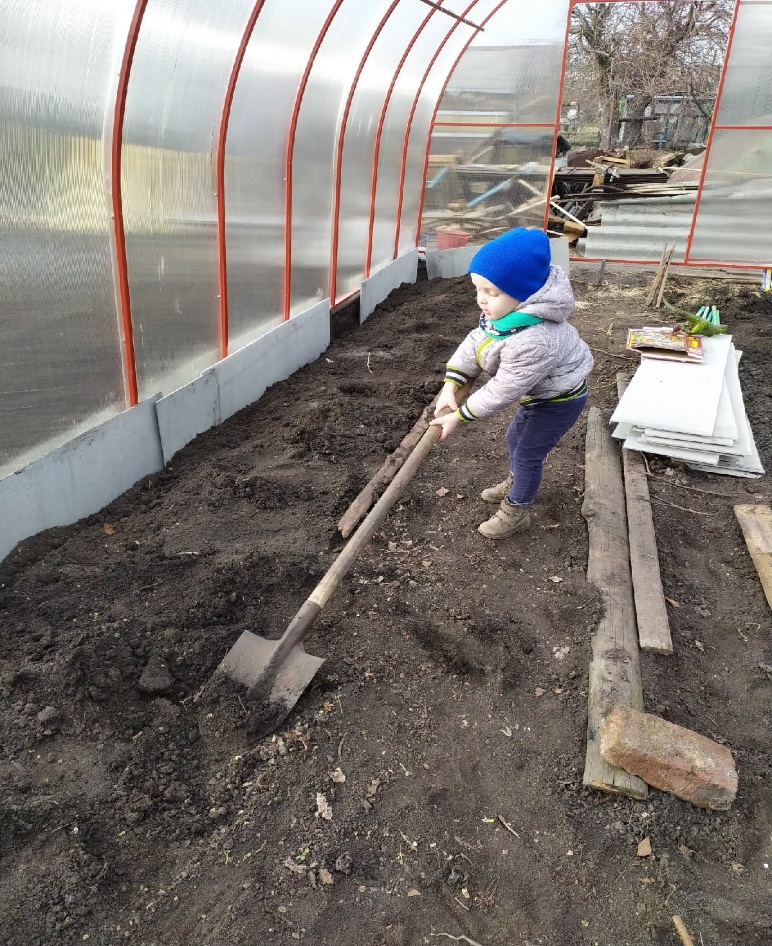 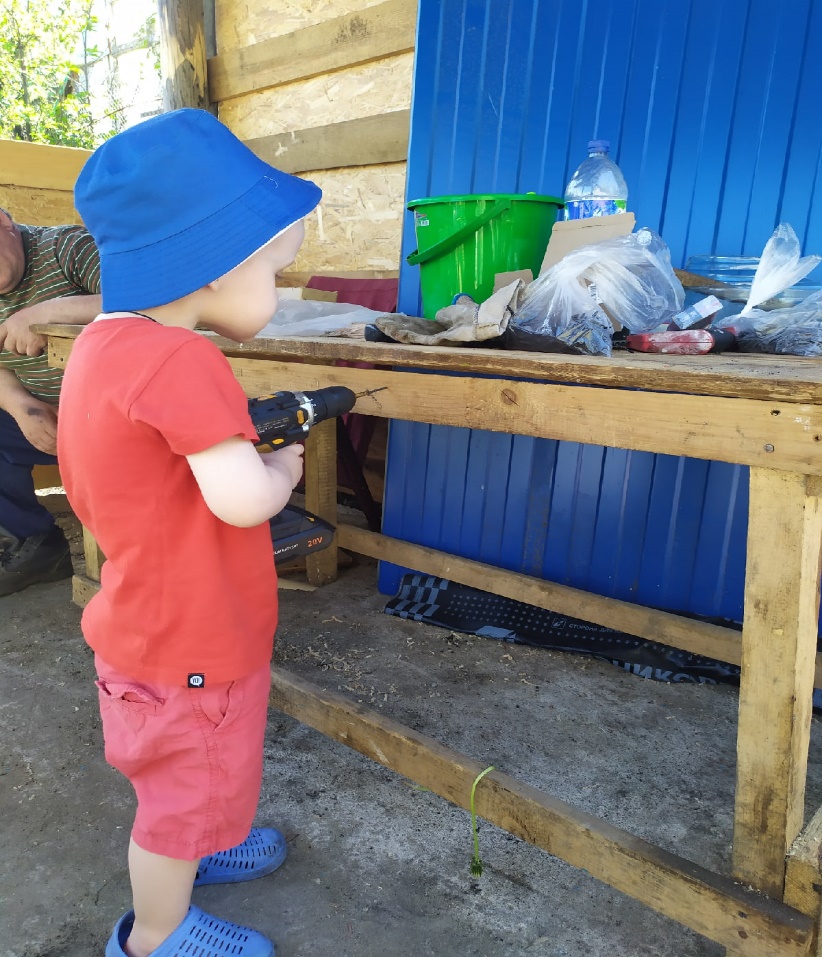 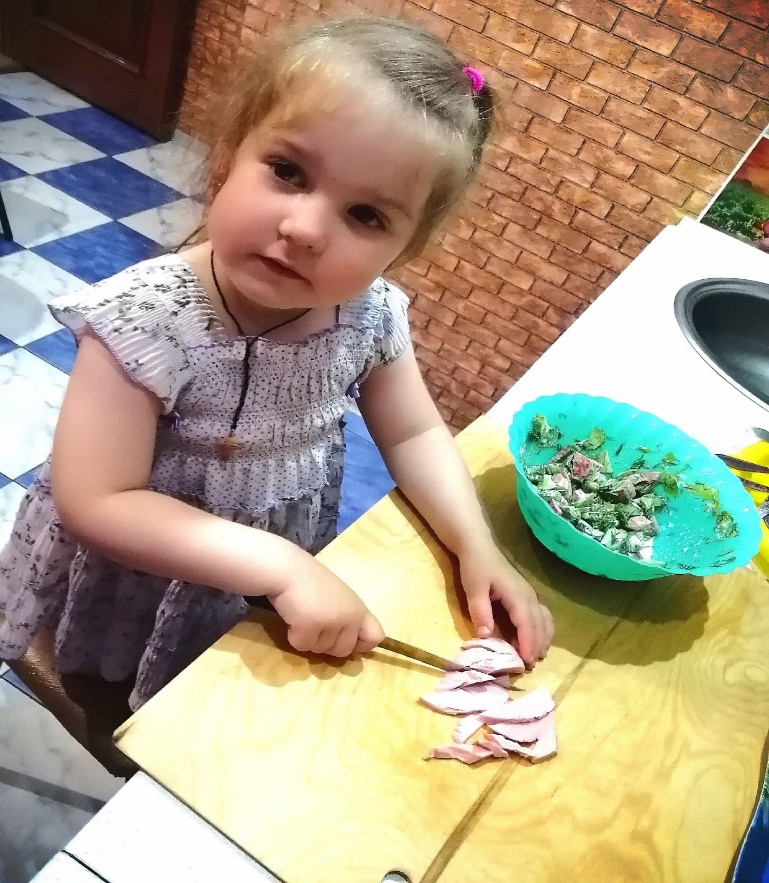 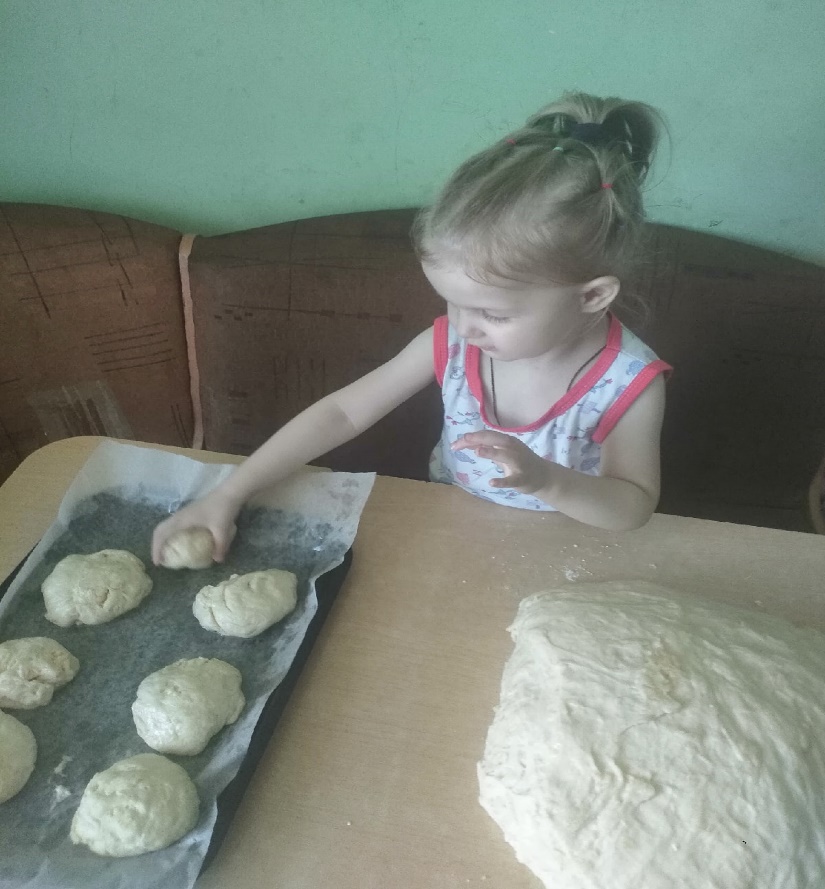 